$22,000.00O’CONNOR ESTATE – FORD607 7TH AVE EAST, MOBRIDGEMOBRIDGE FAIRVIEW ADDN S 20.5’ OF LOT 5 & ALL LOT 6 BLOCK 171964 10’ X 47’ HICKSRECORD #5128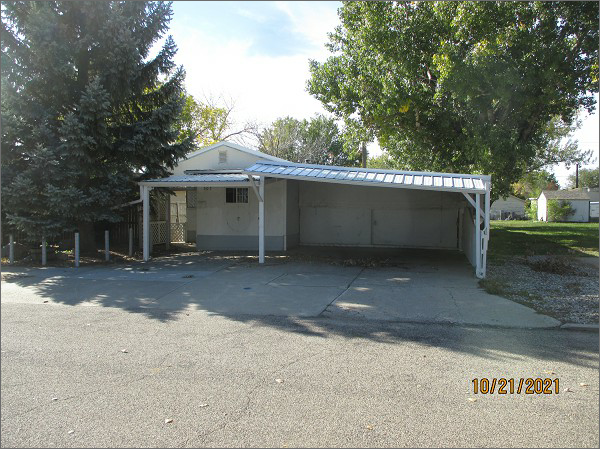 LOT SIZE 58’ X 140’                                         MAIN LIVING AREA 604 SQ FTSINGLE FAMILY                                               2 BEDROOMS    1 ½ BATHSMANUFACTURED HOME                               CARPORT 40’ X 18’FAIR QUALITY AVERAGE CONDITION         METAL SHED 10’ X 12’BUILT IN 1964                                                  METAL SHED 10’ X 10’2015; METAL ROOF                                        SOLID WALL PORCH 320 SQ FTCARPORT METAL ROOFSOLD ON 9/20/21 FOR $22,000ASSESSED IN 2020 AT $21,350ASSESSED IN 2017 AT $16,320                          RECORD #5128